Kraków, dnia 03.11.2022 r.WK.077.92.2022Zamawiający:Szkoła Aspirantów Państwowej Straży Pożarnej w Krakowie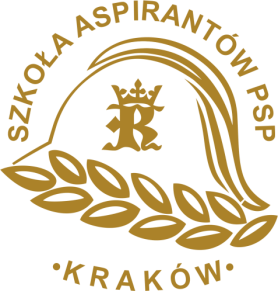 Adres: os. Zgody 18, 31-951 KrakówREGON: 000173427NIP: 678-002-92-86Telefon: 478359700Fax: 478359709Strona internetowa: www.sapsp.plEmail: szkola@sapsp.plZAPROSZENIE DO ZŁOŻENIA OFERTYna dostawę bielizny termoaktywnej trudnopalnejdla Szkoły Aspirantów Państwowej Straży Pożarnej w Krakowie Opis przedmiotu zamówienia:Nazwa nadana zamówieniu: Dostawa bielizny termoaktywnej trudnopalnej dla Szkoły Aspirantów Państwowej Straży Pożarnej w Krakowie.Przedmiot zamówienia: Dostawa bielizny termoaktywnej trudnopalnej (koszulki z długim rękawem termoaktywne trudnopalne oraz getry termoaktywne trudnopalne) dla Szkoły Aspirantów Państwowej Straży Pożarnej w Krakowie.Zamawiane ilości:koszulka z długim rękawem termoaktywna trudnopalna 100 szt.getry termoaktywne trudnopalne 100 szt.Zamawiający zastrzega sobie możliwość zwiększenia zamawianej ilości poszczególnego asortymentu o:koszulka z długim rękawem termoaktywna trudnopalna 30 szt.getry termoaktywne trudnopalne 30 szt.Specyfikacja techniczna:OPIS OGÓLNY PRODUKTUBielizna termoaktywna trudnopalna powinna spełniać wymagania rozporządzenia Ministra Spraw Wewnętrznych i Administracji z dnia 29 września 2021 r. w sprawie umundurowania strażaków Państwowej Straży Pożarnej.Bielizna termoaktywna trudnopalna powinna być wykonana w technologii bezszwowej, dwuwarstwowej – zamawiający nie dopuszcza zaoferowania bielizny jednowarstwowej. Powinna posiadać ograniczoną możliwość rozprzestrzeniania płomieni oraz strefy o większej wentylacji w miejscach o zwiększonej potliwości. Bielizna musi zapewniać odpowiedni komfort noszenia, tzn. musi zapewniać nieskrępowaną swobodę ruchów, nie może uciskać, nie może podrażniać i przeszkadzać w czasie użytkowania, powinna być delikatna w dotyku i stabilna na ciele, tzn. nie może przemieszczać się ani rotować w czasie użytkowania (efekt „drugiej skóry”), musi posiadać anatomiczny krój dopasowany do sylwetki użytkownika. Dzianina z której wykonana jest bielizna powinna spełniać wymagania OEKO-TEX. PODSTAWOWE WYMAGANIA UŻYTKOWEBielizna termoaktywna trudnopalna powinna zapewniać optymalną izolację cieplną, tzw. komfort cieplny, tj. zapewniać odpowiednią temperaturę organizmu i ochrony przed wychłodzeniem lub przegrzaniem. Powinna być odporna na przetarcia, chronić przed poparzeniami, o właściwościach antystatycznych, bakteriostatycznych oraz antyalergicznych, nie może się mechacić, zaciągać i pilingować. Bielizna powinna być wykonana z dzianiny w kolorze czarnym, z materiałów szybkoschnących, szybko odprowadzających pot.Bielizna powinna być wykonana z oddychającej dzianiny wieloskładnikowej, o gramaturze nie większej  niż 165 g/m2.  - modakryl 52%- bawełna 26%  - poliamid 19% - elastan 1%- włókna antystatyczne 2% Zamawiający wymaga, by na koszulce umieszczony był, na plecach na wysokości łopatek, napis STRAŻ w kolorze żółtym (lub zbliżonym). Czcionka napisu dowolna, czytelna, litery drukowane, wielkość każdej litery min 6 cm x 6 cm. Napis naniesiony trwałą techniką (nie dopuszcza się haftu). Wszelkie napisy i oznaczenia naniesione na koszulce nie mogą obniżać właściwości trudnopalności bielizny. W skład kompletu bielizny wchodzą:koszulka z długim rękawem termoaktywna trudnopalnagetry termoaktywne trudnopalne W koszulce zamawiający nie dopuszcza „głębokiego dekoltu”.Rozmiary: S, M, L, XL, XXL, XXXLPOZOSTAŁE WYMAGANIA:Bielizna musi być fabrycznie nowa.Bielizna musi posiadać możliwość prania w pralce.Środki do konserwacji i utrzymania czystości muszą być powszechnie dostępne na rynku.Każdy produkt musi posiadać, wprasowaną lub wszytą, trwałą i czytelną „wszywkę” zawierającą: informację o sposobie konserwacji, rozmiar, nazwę i/lub znak producenta, po którym można zidentyfikować dany wyrób.Każdy produkt musi być umieszczony w osobnym opakowaniu, czytelnie oznakowanym.Etykieta na opakowaniu musi zawierać – nazwę modelu, rozmiar oraz dane producenta.Wymagania norm:EN ISO 11612-5:2015 - A1 B1 C1A – ograniczone rozprzestrzenianie płomienia A1 zgodnie z ISO 15025:2000B – ciepło konwekcyjne – poziom wydajności B1 podczas testowania zgodnie z normą ISO 9151C – promieniowanie cieplne – poziom C1 podczas testowania zgodnie z normą ISO 6942EN 1149-5:2018 Gwarancja: min. 24 miesiąceTermin wykonania zamówienia: do dnia 05.12.2022 r. Dostawa przedmiotu zamówienia do Szkoły Aspirantów PSP w Krakowie, os. Zgody 18 loco magazyn, na koszt wykonawcy.Warunki płatności: Termin zapłaty rachunku lub faktury VAT po zrealizowaniu dostawy do siedziby Zamawiającego i jego odbiorze w terminie do 14 dni.Postać ofertyOfertę należy złożyć w języku polskim.Nie dopuszcza się podania ceny w walucie innej niż polska.Oferta powinna zawierać co najmniej:wypełniony formularz ofertowy (załącznik nr 1),jeżeli złożono ofertę, której wybór prowadziłby do powstania u zamawiającego obowiązku podatkowego zgodnie z przepisami o podatku od towarów i usług, zamawiający w celu oceny takiej oferty dolicza do przedstawionej w niej ceny podatek od towarów i usług, który miałby obowiązek rozliczyć zgodnie z tymi przepisami. Wykonawca, składając ofertę, informuje zamawiającego, czy wybór oferty będzie prowadzić do powstania u zamawiającego obowiązku podatkowego, wskazując nazwę (rodzaj) towaru lub usługi, których dostawa lub świadczenie będzie prowadzić do jego powstania, oraz wskazując ich wartość bez kwoty podatku.Oferty należy przesłać do dnia 10.11.2022 r. do godz. 14:00 w następujący sposób:drogą e-mailową na adres: rfromont@sapsp.pltytuł wiadomości:„Oferta na dostawę bielizny termoaktywnej trudnopalnej dla Szkoły Aspirantów Państwowej Straży Pożarnej w Krakowie”.Informacje dotyczące wyboru oferty:Dokonanie wyboru najkorzystniejszej oferty nastąpi w oparciu o najniższą łączną cenę brutto ofertyOsoby upoważnione do kontaktu:w sprawach związanych z przedmiotem zamówienia: asp. sztab. Renata Fromont +47 835 99 11, mł. bryg. Janusz Chorobik +47 835 99 03.Postanowienia dodatkoweZamawiający zastrzega możliwość negocjowania treści ofert w celu ich ulepszenia.Wykonawca może złożyć tylko jedną ofertę, wykonawca może wprowadzić zmiany lub wycofać złożoną przez siebie ofertę przed upływem terminu wyznaczonego na składanie ofert.Koszty uczestnictwa, w tym: opracowanie i dostarczenie oferty obciążają wyłącznie wykonawcę.Zamawiający unieważni postępowanie w przypadku:braku ofert,gdy cena najkorzystniejszej oferty przekroczy kwotę, jaką zamawiający może przeznaczyć na realizacje zamówienia,zamawiający zastrzega możliwość unieważnienia postępowania bez podania przyczyny.W przypadku, gdy treść oferty oraz złożonych przez wykonawcę dokumentów jest niepełna lub zawiera nieścisłości w stosunku do zakresu wymaganego w zaproszeniu do złożenia oferty, zamawiający może, w uzasadnionych przypadkach, zwrócić się do wykonawcy o uzupełnienie braków lub udzielenie wyjaśnień, w wyznaczonym terminie.O wynikach postępowania zamawiający zawiadomi niezwłocznie wykonawców, którzy złożyli oferty w postępowaniu.Pozostałe warunki w postępowaniu:Termin związania ofertą wynosi 14 dni od dnia składania ofert.W przypadku uchylania się od realizacji zamówienia wykonawcy, którego oferta została wybrana w terminie określonym przez zamawiającego, zamawiający może wybrać ofertę kolejną, bez przeprowadzania ponownej oceny ofert.RODOZamawiający informuje, iż zgodnie z art. 13 ust. 1 i 2 rozporządzenia Parlamentu Europejskiego i Rady (UE) 2016/679 z dnia 27 kwietnia 2016 r. w sprawie ochrony osób fizycznych w związku z przetwarzaniem danych osobowych i w sprawie swobodnego przepływu takich danych oraz uchylenia dyrektywy 95/46/WE (ogólne rozporządzenie o ochronie danych) (Dz. Urz. UE L 119 z 04.05.2016, str. 1), dalej „RODO”, informuję, że:administratorem Pani/Pana danych osobowych jest Komendant Szkoły Aspirantów Państwowej Straży Pożarnej w Krakowie, os. Zgody 18, 31-951 Kraków;w Szkole Aspirantów Państwowej Straży Pożarnej w Krakowie wyznaczony został Inspektor Ochrony Danych: os. Zgody 18, 31-951 Kraków, e-mail: iod@sapsp.pl, tel. 478359700, fax. 478359709;Pani/Pana dane osobowe przetwarzane będą na podstawie art. 6 ust. 1 lit. b i c RODO w celu związanym z postępowaniem o udzielenie zamówienia publicznego pn.: „Dostawa bielizny termoaktywnej trudnopalnej dla Szkoły Aspirantów Państwowej Straży Pożarnej w Krakowie” (nr sprawy WK.077.92.2022).Odbiorcami Pani/Pana danych będą jednostki organizacyjne PSP oraz inne organy na mocy przepisów odrębnych ustaw.Pani/Pana dane osobowe będą przechowywane, zgodnie z Zarządzeniem nr 1 Ministra Spraw Wewnętrznych i Administracji z dnia 4 stycznia 2022 r. „w sprawie instrukcji kancelaryjnej i jednolitego rzeczowego wykazu akt dla Państwowej Straży Pożarnej” (Dz. Urz. MSWIA z 2022 r. poz. 1), przez okres 5 lat od dnia zakończenia postępowania o udzielenie zamówienia;obowiązek podania przez Panią/Pana danych osobowych bezpośrednio Pani/Pana dotyczących jest wymogiem związanym z udziałem w postępowaniu o udzielenie zamówienia publicznego;w odniesieniu do Pani/Pana danych osobowych decyzje nie będą podejmowane w sposób zautomatyzowany, stosowanie do art. 22 RODO;posiada Pani/Pan:na podstawie art. 15 RODO prawo dostępu do danych osobowych Pani/Pana dotyczących;na podstawie art. 16 RODO prawo do sprostowania Pani/Pana danych osobowych (skorzystanie z prawa do sprostowania nie może skutkować zmianą wyniku postępowania o udzielenie zamówienia publicznego ani zmianą postanowień umowy;na podstawie art. 18 RODO prawo żądania od administratora ograniczenia przetwarzania danych osobowych z zastrzeżeniem przypadków, o których mowa w art. 18 ust. 2 RODO (prawo do ograniczenia przetwarzania nie ma zastosowania w odniesieniu do przechowywania, w celu zapewnienia korzystania ze środków ochrony prawnej lub w celu ochrony praw innej osoby fizycznej lub prawnej, lub z uwagi na ważne względy interesu publicznego Unii Europejskiej lub państwa członkowskiego);nie przysługuje Pani/Panu:w związku z art. 17 ust. 3 lit. b, d lub e RODO prawo do usunięcia danych osobowych;prawo do przenoszenia danych osobowych, o którym mowa w art. 20 RODO;na podstawie art. 21 RODO prawo sprzeciwu, wobec przetwarzania danych osobowych, gdyż podstawą prawną przetwarzania Pani/Pana danych osobowych jest art. 6 ust. 1 lit. b i c RODO”.Załączniki:Formularz ofertowy.KomendantSzkoły Aspirantów Państwowej Straży Pożarnejw Krakowie/-/bryg. mgr inż. Marek CHWAŁAZałącznik Nr 1....................................................pieczęć wykonawcy	.................................., dnia ........................- FORMULARZ OFERTOWY -Oferujemy dostawę bielizny termoaktywnej trudnopalnej dla Szkoły Aspirantów Państwowej Straży Pożarnej w Krakowie zgodnie z opisem przedmiotu zamówienia określonym w zaproszeniu do składania ofert.Kwota brutto: ........................ słownie złotych: .............................................................................Oświadczenia wykonawcy:Oświadczamy, że zapoznaliśmy się z zaproszeniem do złożenia oferty i nie wnosimy zastrzeżeń oraz zdobyliśmy konieczne informacje, potrzebne do właściwego wykonania zamówienia.Oświadczamy, że zamówienie wykonamy w terminie wskazanym w zaproszeniu do złożenia oferty.Oświadczamy, że zamówienie wykonamy zgodnie z obowiązującymi przepisami prawa, normami i normatywami.Oświadczamy, że przedmiot zamówienia spełnia wszelkie normy oraz posiada wszystkie prawem wymagane badania i certyfikaty.Oświadczamy, że uważamy się za związanych niniejszą ofertą przez czas wskazany w zaproszeniu do złożenia oferty.Oświadczamy, że spełniamy wszystkie warunki określone w zaproszeniu do złożenia oferty oraz złożyliśmy wszystkie wymagane dokumenty potwierdzające spełnienie tych warunków.Oświadczamy, że w cenie oferty zostały uwzględnione wszystkie koszty wykonania zamówienia i realizacji przyszłego świadczenia umownego.Oświadczamy, iż akceptujemy warunki płatności określone przez zamawiającego w zaproszeniu do złożenia oferty.Wyrażamy zgodę na przetwarzanie danych osobowych przez Komendanta Szkoły Aspirantów Państwowej Straży Pożarnej w Krakowie z siedzibą os. Zgody 18, 31-951 Kraków - Administratora danych osobowych, zgodnie z ustawą z dnia 10 maja 2018 r. o ochronie danych osobowych (tj. Dz.U. 2019 poz. 1781 ze zm.) w celu zawarcie i realizacja umowy.Oświadczam, że wypełniłem obowiązki informacyjne przewidziane w art. 13 lub art. 14 RODO /Rozporządzenie Parlamentu Europejskiego i Rady (UE) 2016/679 z dnia 27 kwietnia 2016 r. w sprawie ochrony osób fizycznych w związku z przetwarzaniem danych osobowych i w sprawie swobodnego przepływu takich danych oraz uchylenia dyrektywy 95/46/WE (ogólne rozporządzenie o ochronie danych) (Dz. Urz. UE L 119 z 04.05.2016, str. 1)/ wobec osób fizycznych, od których dane osobowe bezpośrednio lub pośrednio pozyskałem w celu ubiegania się o udzielenie zamówienia publicznego w niniejszym postępowaniu. Uwaga: W przypadku gdy wykonawca nie przekazuje danych osobowych innych niż bezpośrednio jego dotyczących lub zachodzi wyłączenie stosowania obowiązku informacyjnego, stosownie do art. 13 ust. 4 lub art. 14 ust. 5 RODO treści oświadczenia wykonawca nie składa (np. przez jego wykreślenie).Przedmiot zamówienia Dostawa bielizny termoaktywnej trudnopalnejdla Szkoły Aspirantów Państwowej Straży Pożarnej w Krakowie” (nr sprawy WK.077.92.2022)Dane wykonawcy:Dane wykonawcy:Dane wykonawcy:Dane wykonawcy:Pełna nazwa:Adres:Kod:Miejscowość:Województwo:Telefon:e-mail:Internet http://W zależności od podmiotu: KRS* /  CEiDG* :W zależności od podmiotu: NIP* /  PESEL* :W zależności od podmiotu:REGON:*Właściwe zaznaczyć (kliknąć na pole wyboru)Uwaga: W przypadku wykonawców składających ofertę wspólną należy wypełnić dla każdego podmiotu osobno.*Właściwe zaznaczyć (kliknąć na pole wyboru)Uwaga: W przypadku wykonawców składających ofertę wspólną należy wypełnić dla każdego podmiotu osobno.*Właściwe zaznaczyć (kliknąć na pole wyboru)Uwaga: W przypadku wykonawców składających ofertę wspólną należy wypełnić dla każdego podmiotu osobno.*Właściwe zaznaczyć (kliknąć na pole wyboru)Uwaga: W przypadku wykonawców składających ofertę wspólną należy wypełnić dla każdego podmiotu osobno.Osobą upoważnioną do reprezentowania wykonawcy zgodnie z wpisem do centralnej ewidencji i informacji o działalności gospodarczej / wpisem do krajowego rejestru sądowego / udzielonym pełnomocnictwem jest:…………………………………………………………………………………………………(imię, nazwisko, stanowisko/podstawa do reprezentacji)Lp.AsortymentJedn. miaryCena brutto za 1 szt.Wartość bruttoOkres gwarancji/min. 24 m-ce/abcdc · d = ee1.Koszulka z długim rękawem termoaktywna trudnopalna……………………………………….…/marka, model, typ, itp. /100 szt.2.Getry termoaktywne trudnopalne……………………………………….…/marka, model, typ, itp. /100 szt.